Blaby & Harborough Boccia Competition Results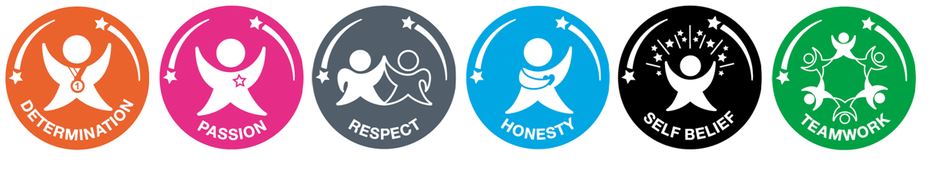 PositionSchool 1st Billesdon 2nd Swinford 3rdMHCofE 24th MHCofE 15th Badgerbrook 26th Badgerbrook 1 